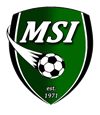 April 30, 2020MSI Academy Families,Our fondest wish is that we all could be on the soccer fields this spring, enjoying another great season of MSI games and activities! However, with ongoing closures of athletic fields, it is not likely that we will have much of an opportunity for any return to play this spring. That said, the league that your teams participate in, the National Capital Soccer League (NCSL), has postponed a determination regarding the status of their spring league season.  At present time, they have indicated that NCSL’s May 18 Board of Directors Meeting will be their next scheduled evaluation point (barring governmental decisions in the intervening period).  As such, we will need to remain prepared for the possibility of some degree of return to play later this spring.  We will evaluate any such reality if it presents itself.  MSI will always put “families first” and in the event that NCSL does in fact cancel the spring season, MSI will provide families with several options for their Spring 2020 participation fees, including:a 100% refund of the paid Spring 2020 portion of your 2019/2020 seasonal year participation fee, or, a credit of 100% of your paid Spring 2020 fee towards your 2020/2021 seasonal year participation fee, or, a donation of your paid Spring 2020 participation fee (or a portion thereof) to help other families in need of financial assistance (where we anticipate a greater need than ever before). The logistics of accomplishing this for 10,000 players (across the spectrum of MSI levels of play) are daunting, and we are working with our technology provider to develop a way to achieve these objectives as seamlessly as possible. More information will be provided to families within the next 2 weeks as to how you can communicate your choice to us of how we should handle your Spring 2020 participation fee. In other words, as soon as we know how we can make all of this happen, we will let you know.Finally, MSI remains committed to providing all our players the opportunity to continue participating in healthy and developmental soccer programs. We look forward to the day, hopefully very soon, when we will have everybody back out on the soccer fields having fun!  Best Regards,  Doug Schuessler Executive Director  MSI  PS: As soon as the Fall 2020 Registration information is available, registration information will be posted on our website, www.msisoccer.org, and we will notify you by email as well! 